EMAszínes, feliratos, chilei dráma2019, 107’Rendező: Pablo LarraínForgatókönyv: Guillermo Calderón, Pablo Larraín, Alejandro MorenoOperatőr: Sergio ArmstrongVágó: Sebastián SepúlvedaZene: Nicolas JaarHang: Roberto EspinozaKoreográfus: José VidalKosztüm: Muriel Parra, Felipe CriadoLátvány: Estefanía LarraínProducer: Juan De Dios LarraínMarina Di Girolamo: EmaGael García Bernal: GastónPaola Giannini: RaquelSantiago Cabrera: AníbalCristián Suárez: PoloForgalmazza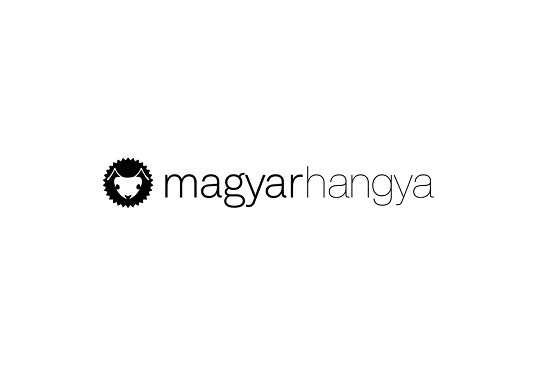 SZINOPSZISEma, huszonéves reggaeton táncos, (Marina Di Girolamo) Gastón, harmincas koreográfus (Gael García Bernal) egy kortárs, experimentális társulat tagjai Valparaíso városában. Egy véletlen baleset következtében örökbefogadott fiuk, Polo állami gondozásba kerül, ami miatt házasságuk is zátonyra fut. Ema szó szerint a tűzzel játszik, amikor egy előre megtervezett, ördögi forgatókönyv mentén mindent visszaszerez, amit elvettek tőle.Az Oscar-díjra jelölt No (2012) és Jackie (2016) rendezője, Pablo Larraín ezúttal egy chilei kikötőváros fiatal, androgün művészeinek színes, ám viszontagságos életét vázolja fel, aminek középpontjában a tánc, a szexualitás és a modern család áll. Az elektronikus zene ikonikus alakja, Nicolas Jaar diktálja az ütemet Ema kíméletlen küzdelméhez, amelyet az avítt szabályok és anakronisztikus beidegződések ellen folytat. Marina Di Girolamo a Z-generáció felkent istennőjeként bukkan fel Valparaísoban és fityiszt mutat az álszent társadalomnak. Kirobbanó játékát Gael García Bernal úgy ellenpontozza, ahogy még sosem láttuk. Ema a 76. Velencei Filmfesztivál versenyprogramjában okozott meglepetést, majd az összes fontos őszi filmfesztivál (Toronto, San Sebastian, London) a műsorára tűzte, hogy aztán a kritikusok a 2019-es év egyik legeredetibb filmes élményeként értékeljék.A RENDEZŐA Santiagoban született Pablo Larraín, ma Chile egyik legikonikusabb filmrendező-producere, aki saját cége, a Fabula képviseletében munkálkodik. Filmjei radikálisak, nem átlag nézőnek szánja azokat: az erőszak és a társadalmi konfliktus állandó elemei műveinek. Brutálisan őszinte alkotásai Chilét közelebb hozta a világ számára, nevezetes trilógiája Chile 15 évnyi történelmét fedi le 1973-tól kezdődően (Salvador Allende miniszterelnökségének utolsó napjait bemutató Santiago ’73) 1978-on keresztül (Tony Manero a Pinochet-diktatúra terrorját ábrázolja) egészen 1988-ig (a No Pinochet bukását mutatja be). Larraín munkásságnak másik jellegzetessége, hogy szokatlan nézőpontból és rendhagyó vizualitással vizsgálja alanyait. A Pinochet elleni merényletet az író-rendező egy furcsa szerelmi történeten keresztül ábrázolja - egy John Travoltát imitáló tolvaj (Tony Manero) és egy ellenzéki kampány-szakember történetén keresztül. A Fugaban egy fiatal zeneszerző megőrülését követhetjük, amint egy elveszett remekmű után nyomoz, míg A klub c. filmje egy tengerparti házba száműzött pedofil papokról szól, akik végül így se kerülhetik el, hogy szembenézzenek bűneikkel. A klub számos elismerést zsebelt be: Golden Globe jelölést kapott legjobb idegennyelvű film kategóriában és elnyerte a Zsűri Nagydíját a Berlinálén. Legutóbbi filmjei, a Neruda és a Jackie szintén nagy nemzetközi szenzációk voltak, amiről az Oscar, a Golden Globe és a SAG (a Jackie esetében) jelölések is tanúskodnak.Filmográfia:2019 Ema                                      	2012 No2016 Jackie                                   	2010 Santiago ’732016 Neruda                                 		2008 Tony Manero2015 A klub                                   	2006 FugaINTERJÚ A RENDEZŐVELMikor kezdett el foglalkoztatni a reggaetón tánc?A film előtt nem különösebben érdekelt a reggaetón. A forgatás közben viszont ráeszméltem, hogy a filmben reprezentált generáció miért is vonzódik annyira ehhez a zenéhez. Mindenhol ez a ritmus szól, hiszen a popkultúrából ered. Nem lehet megkerülni. A reggaetón a kultúra része, önálló etikai és esztétikai értéke van, amit most kezdek megérteni. Sokat tanulok belőle és tulajdonképpen valamennyire már a szívemhez nőtt.Mesélj Emaról, a főhősnőről egy kicsit. Mit akar Ema az élettől?Ema valójában egy paradigma: egy különböző karakterekből gyúrt karakter. Lány, anya, testvér, feleség, szerető és vezető. Nagyon erőteljes személyiség, de egyfajta gyengéd nőiességet is reprezentál. A fő motivációja a radikális individualizmus, pontosan tudja, hogy képes bármit elérni, amit kitűz maga elé és bárkit meghódítani, ha éppen arra van szükség. Anya szeretne lenni, azt akarja, hogy egy család vegye körül, ezért talán a szeretet az, ami a leginkább motiválja.Milyen a dinamika Ema és Gastón között, mi köti össze őket olyan szorosan?Egy olyan párt alkotnak, akikben sok a közös: munkájuk, kulturális érdeklődésük és a tánc. Mély szerelem fűzi őket egymáshoz. Úgy néz ki, mintha kapcsolatuk egyáltalán nem működne, miközben egészen organikusan egészítik ki egymást.Hol találtál rá a főszereplőre, Mariana Di Girolamora?Láttam róla egy képet az újságban. Megkerestem őt és találkoztunk egy kávézóban, hogy kicsit jobban megismerjük egymást. A beszélgetés tizedik percében felajánlottam neki a szerepet. Úgy éreztem, hogy valami meghatározhatatlan karizma lengi körül és ez a rejtélyesség több szinten is megjelenik nála – intellektuálisan, fizikálisan és érzékileg is. Mariana tökéletesen testesíti meg Emát,  generációjának pop-punk kultúrájának vezéralakját, aki a nézőt egy eddig ismeretlen, titokzatos világba röpíti el.A filmjeid arról híresek, hogy a múltat boncolgatják – az Ema a jövővel teszi ugyanezt?Nem gondolom, hogy a jövőt elemezné, inkább a jelenre próbál reflektálni. A filmben megjelenő korosztály valószínűleg ebben a században született, vagy az előzőnek a végén, egy olyan generáció részei, akik szégyen nélkül táncolhatnak. A testükkel és a zenével úgy tudják kifejezni magukat, ami az én generációm számára teljesen ismeretlen. Ez az első filmem, ami a kortárs Chilevel foglalkozik és egy olyan generációval, ami nem a sajátom.  Tehát ez számomra is egy egyszerre felvilágosító és lenyűgöző új élmény.Milyen volt ismét Gael García Bernallal együtt dolgozni?Gael az egyik legkomolyabb spanyol ajkú színész napjainkban. Egy megbízható ember, aki kiváló színész és nagyszerű barát is egyben. Egy darabka zseni, úgyhogy nagyon örülök, hogy ismét volt szerencsém együtt dolgozni vele.Mit szeretnél üzenni a filmmel a nézőknek?Fogalmam sincs, hogy mi fog lejönni a nézőnek, mert a filmnek nincsen egy konkrét jelentése/üzenete. Megadja a teret a nézőnek, hogy saját élettapasztalatai alapján speciális olvasata legyen Emáról. Mindenki számára valami mást fog jelenteni a film.A SZÍNÉSZEKMariana Di Girolamo – EmaMariana Di Girolamo Arteaga egy santiagói művészcsaládba született 1990-ben. Paolo Di Girolamo és Lucía Arteaga Vial képzőművészek gyermeke, Claudia Di Girolamo Quesney színésznő unokahúga és Claudio Di Girolamo Carlini, híres olasz színházi író-rendező unokája.Mariana a chilei katolikus egyetem színművészet szakán tanult. A Pituca Sin Lucas c. sorozatban kapta meg legelső szerepét 2014-ben, amit a Pobre Gallo (2016), majd a Perdona Nuestros Pecados (2017), Río Oscuro (2019) című sorozatok követtek. Első színházi szereplése a 2015-ös Shakespeare-adaptáció, A vihar (dir. Juan Radrigán) volt, 2018-ban pedig a Rómeó és Júliaban (dir. Carlos Urra) is szerepet kapott. Az első nagyjátékfilmje a Leonardo Medel rendezte Constitution (2015) c. film volt. Az Ema az első filmes főszerepe.Gael García Bernal – GastónA többszörösen díjnyertes színművész, Gael García Bernal első szerepeit Mexikóban kapta. Ezután a londoni Central School Speech and Drama-n folytatta a tanulmányait. Szerepelt többek között Alejandro Gonzalez Inarritu Korcs szerelmek és Bábel, Alfonso Cuarón Anyádat is!, Carlos Carrera Amaro atya bűne, Walter Salles Che Guevara: A motoros naplója, Pedro Almodóvar Rossz nevelés, James Marsh A király, Michel Gondry Az álom tudománya, Hector Babenco El pasado, Carlos Cuarón Rudo y Cursi, Fernando Meirelles Vakság, Lukas Moodysson Mamut, Jim Jarmusch Az irányítás határai, Icíar Bollaín Ismeretlen föld, Pablo Larraín No és Neruda, Roberto Sneider Megőrjítesz Susana, valamint Pablo Fendrik El Ardor c. filmjében. 2016-ban az Amazon gyártotta Mozart in the Jungle c. sorozatért Golden Globe-díjat kapott. A Disney-Pixar koprodukcióban készült Coco c. animációs filmben Héctor hangját kölcsönözte, ami elnyerte az Oscar-díjat 2018-ban legjobb animációs film kategóriában.Első rendezői kreditje a Déficit c. film volt. Az ő nevéhez fűződik a The Letter c. rövidfilm, (a 8 c. film egyik szegmense), A Lucio c. rövidfilm (a Revolución c. mexikói szkeccsfilm egyik epizódja) valamint a Los Invisibles, négyrészes rövid-dokumentumfilm sorozat is, amit az Amnesty International részére készített. A Mozart in the Jungle és az Aquí en la Tierra sorozat több epizódját is ő rendezte. Második nagyjátékfilmes rendezése a Chicuratoes a Cannes-i Filmfesztiválon debütált 2019-ben.